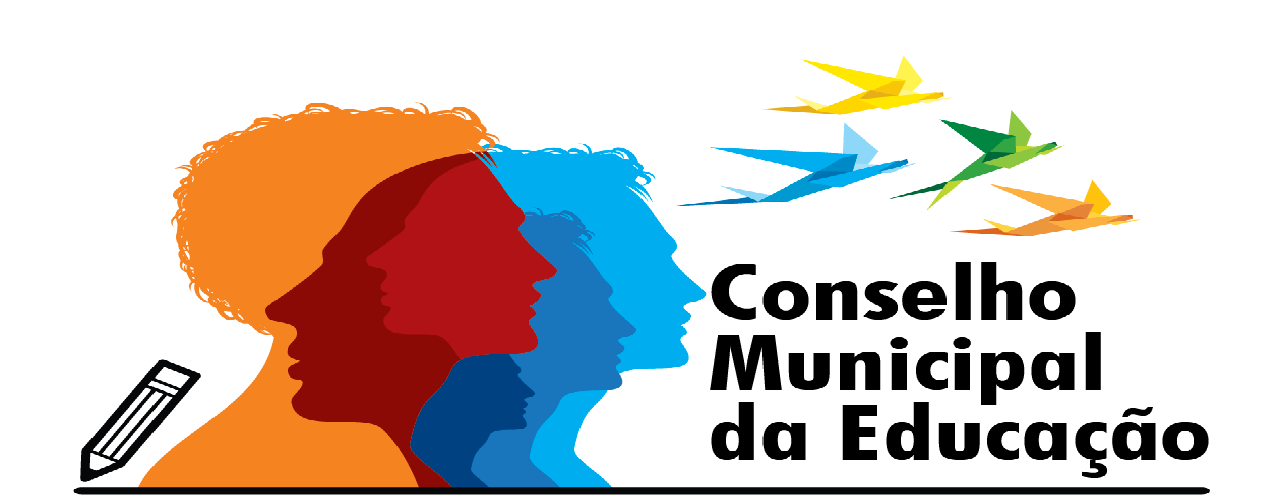 Ofício	33/2020					Salto, 23 de novembro de 2020Assunto: TERMO DE COLABORAÇÃO 2021Prezados Presidentes:A fim de atender à legislação vigente sobre TERMO DE COLABORAÇÃO que será firmado em parceria com a SEME/SALTO, e ata deliberativa datada de 17 de novembro de 2020, pelos conselheiros, informamos que a reunião será às 19H00 na Sala Paulo Freire, conforme organização:  19h45- ASPAS – Associação Pais e Amigos dos SurdosContamos com a presença honrosa dos senhores responsáveis e externamos protestos de estima e consideração.Evelize Assunta Padovani					Presidente CME